КОНТРОЛЬНАЯ РАБОТА № 5ВАРИАНТ 19Изменить порядок интегрирования в двойном интеграле. Сделать чертеж области интегрированияРешение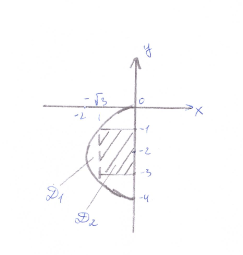 Рисунок 1 Схематический чертежОбласть Д определяется неравенством:Преобразуем:x =;x2 = Рассмотрим Д=Д1 Д2, гдеД1 , Д2 ТогдаОтвет:   Вычислить объем тела, ограниченного заданными поверхностями. Сделать схематический чертеж 2.1 x2+y2 =1, y-2z-2 = 0, z = 0Решениеx2+y2 =1 – прямой круговой цилиндр,y-2z-2 = 0 или z = Применим формулу:где Д – область в плоскости XoY, x2+y2 =1 – круг,G –данное тело.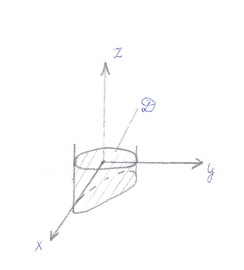 Рисунок 2 Схематический чертежТогдаПерейдем к полярным координатам:ТогдаОтвет: 2.1 Найти массу однородного тела, ограниченного поверхностями x-y+z = 0, y-4 = 0, x = 0, z = 0, сделав схематический чертеж  Решение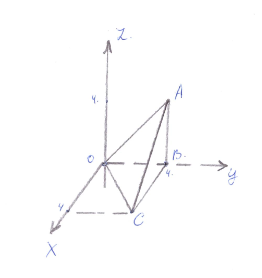 Рисунок 3 Схематический чертежДанное тело: пирамида АОВСПримем плотность тела µ = constПрименим формулу:Где ПолучимОтвет: Требуется:Найти поток векторного поля через замкнутую поверхность  =rot  через замкнутую поверхность σ = σ1+ σ2 (выбирается внешняя нормаль к σ);Вычислить циркуляцию векторного поля  =rot  по контуру Г, образованного пересечением поверхностей σ1 и σ2. (направление обхода должно быть выбрано так, чтобы область, ограниченная контуром Г, находилась слева);Проверить правильность вычисленных значений потока и циркуляции с помощью формул Остроградского и Стокса;Дать заключение о наличии источников или стоков внутри области, ограниченной поверхностью σ;Сделать схематический чертеж поверхности σРешение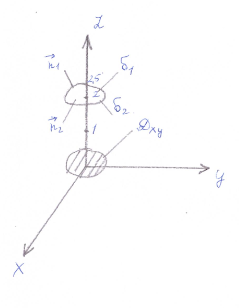 Рисунок 4 Схематический чертежгде P= x-6, Q = -xz+y, R = 1+z2Тогдав точке  (0;0;2,5)z = 2 – плоскость, параллельная т. XoYЗамкнутая поверхность состоит параболоидной поверхности δ1 и круга δ2
где   и  - внешние нормали к δ1 и δ2.Для z =2  , следовательноВычислим поток П1 через параболоидную поверхность δ1, заданную уравнением   проектируется на плоскость XoY в круг x2+y2 ≤ 1.Используем формулу:==Тогда Вычислим поток по формуле Остроградского:где V –объем, ограниченный поверхностью у нас P = x; Q = 0; R = -z;   . ТогдаВычислим циркуляцию по формуле Стокса:где   - поверхность, ограниченная контуром Г, это круг  при     z = 2, для обхода Г вектор нормали  согласуется с направлением обхода контура Г.Тогда  поэтому, Ц=0Данные результаты совпадают с ранее вычисленным. Поскольку П = 0, то внутри области отсутствуют источники и истоки.